Памятка по безопасности на железной дороге и объектах железнодорожного транспортаНе переходите через железнодорожные пути в неустановленных местах, не перебегайте перед проходящим поездом. Помните, что поезд сразу остановить нельзя.ЗАПОМНИТЕ: Для перехода через железнодорожные пути пользуйтесь переходными мостами, пешеходными настилами и переездами, обращайте внимание на указатели, прислушивайтесь к подаваемым звуковым сигналам. Перед переходом пути по пешеходному настилу необходимо убедиться в отсутствии движущегося поезда, локомотива или вагона. При приближении поезда, локомотива или вагонов следует остановиться, пропустить, и, убедившись в отсутствии движущегося подвижного состава по соседним путям, продолжить переход.За переход железнодорожных путей в неустановленном месте предусмотрена административная ответственность (статья 11.1 ч. 5 Кодекса об административных правонарушениях Российской Федерации).ЗАПРЕЩАЕТСЯ:- подлезать под железнодорожным подвижным составом и перелезать через автосцепные устройства между вагонами;- заходить за ограничительную линию у края пассажирской платформы;- бежать по пассажирской платформе рядом с прибывающим или отправляющимся поездом;- устраивать различные подвижные игры;- оставлять детей без присмотра (гражданам с детьми);- прыгать с пассажирской платформы на железнодорожные пути;- осуществлять посадку и (или) высадку во время движения.Проезд на крышах и подножках вагонов, переходных площадках и тамбурах вагонов, а также на грузовых поездах категорически запрещен.Не выходите на межпутье сразу после проследования поезда, убедитесь в отсутствие поезда встречного направления.Не подлезайте под вагоны.Не устраивайте игр и других развлечений (фото, видеосъемку) на железнодорожных сооружениях и транспорте.Во избежание поражения электрическим током не влезайте на крыши вагонов.При пользовании железнодорожным транспортом соблюдайте правила поведения на вокзалах, проезда в поездах.Не садитесь и не выходите на ходу поезда.Входите в вагон и выходите из вагона при полной остановке поезда и только на сторону, имеющую посадочную платформаНа переездах переходить пути можно только при открытом шлагбауме.Родителям!Оставлять детей без присмотра и позволять им играть вблизи железной дороги опасно для жизни!Уважаемые взрослые! Не оставляйте детей одних вблизи железнодорожных путей. Помните, это опасно для их жизни!Железная дорога для всех, а для детей особенно - зона повышенной опасности. Но, как ни странно, именно она привлекает подростков для игр, прогулок и забав. Однако печальная статистика должна насторожить как несовершеннолетних, так и взрослых, напомнить им, что только от внимательности и соблюдения строгих правил поведения зависит здоровье, а порой и жизнь. Под колесами железнодорожного транспорта ежегодно получают тяжелые травмы десятки детей и подростков. Немало случаев травматизма со смертельным исходом. Несчастные случаи на железных дорогах наносят обществу огромный ущерб, в первую очередь - это невосполнимость человеческих потерь. Каждый человек должен не только сам неукоснительно соблюдать правила поведения на железной дороге, прислушиваться к сигналам, но и предостерегать других, прежде всего детей. Каждый год на железнодорожных путях гибнут дети.Большинство несчастных случаев приходится на время школьных каникул. Самой распространенной причиной травматизма на железной дороге является хождение по путям, переход их в неустановленных местахКаждый гражданин должен помнить, что железнодорожный транспорт – зона повышенной опасности и, пользуясь его услугами, гражданин обязан выполнять общепринятые правила личной безопасности. Переходите железнодорожные пути только в установленных местах, пользуясь пешеходными мостами, тоннелями, настилами, убедившись в отсутствии движущегося поезда или маневрового локомотива.
Помните, что оставлять детей без присмотра и позволять им играть вблизи железной дороги - опасно для жизни.Уважаемые взрослые. Не проходите равнодушно мимо шалостей детей вблизи железной дороги. Будьте личным примером для подрастающего поколения.Помните, что железная дорога – не место для детских игр.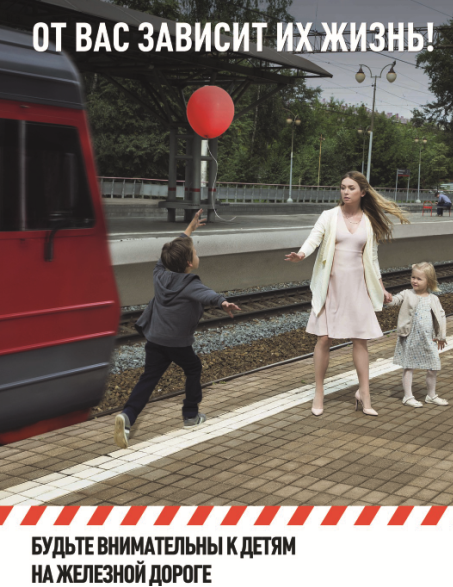 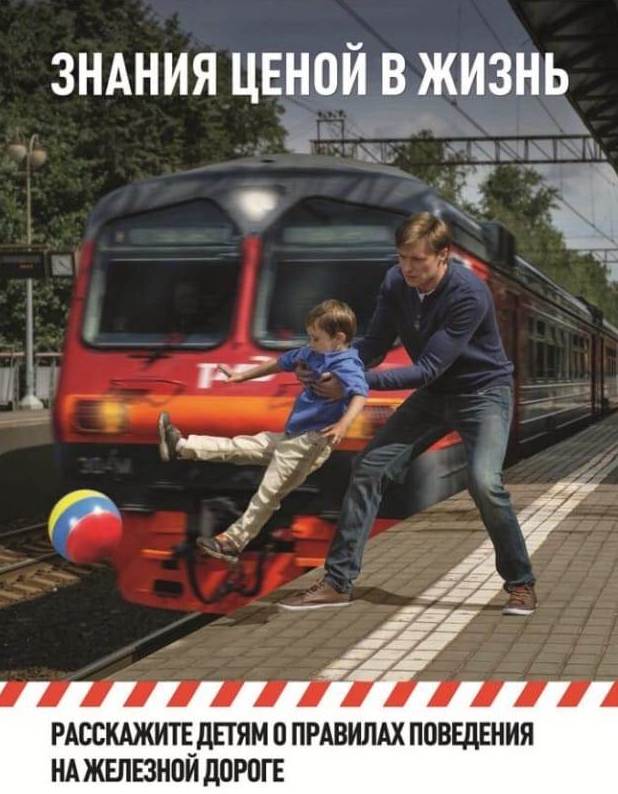 